Отчет старшей вожатой  о работе добровольного антикоррупционного клуба «Адал Урпак»КГУ ОШ№1 2022-2023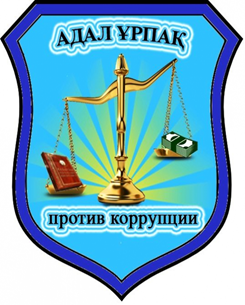 «Если Вы подаете пример правильного поведения,кто осмелится продолжать вести себя неправильно?»(Конфуций).В рамках реализации приоритетных направлений Антикоррупционной стратегии Республики Казахстан на 2015-2025г., Концептуальных основ воспитания формирование антикоррупционной культуры включено в воспитательный план школы. Каждый казахстанец должен понимать, что борьба с коррупцией –дело всего общества и каждого гражданина. Поэтому с раннего детства необходимо прививать любовь к Родине, стремление к знаниям и труду, порядочность и честность.В школьный клуб «Адал ұрпақ» входят учащиеся 5-11 классов, всего участников клуба 10  человек.Актуальность клуба состоит в практической значимости, нацеленной на  становление основ гражданской идентичности и мировоззрения учащихся, на духовно-нравственное развитие и воспитание, предусматривающее принятие учащимися моральных норм, нравственных установок, национальных ценностей. В фойе 1 этажа школы был оформлен новый стенд «Парасатты азамат» на антикоррупционную тематику.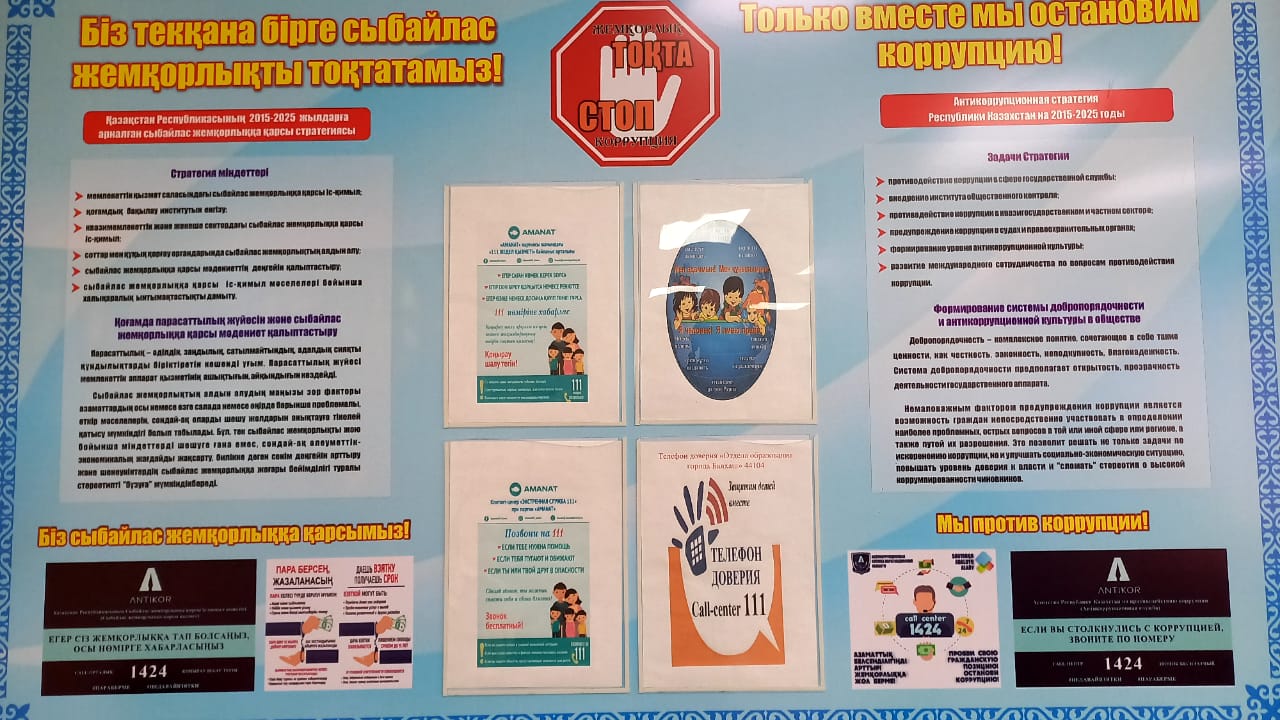 2 сентября 2022 года прошёл час добропорядочности, на котором учащиеся 7 класса говорили о вреде коррупции и о её влиянии на общество. Учащиеся выступили с подготовленной информацией, посмотрели подготовленный видеоролик от партии «АМАНАТ» и подвели итоги беседы.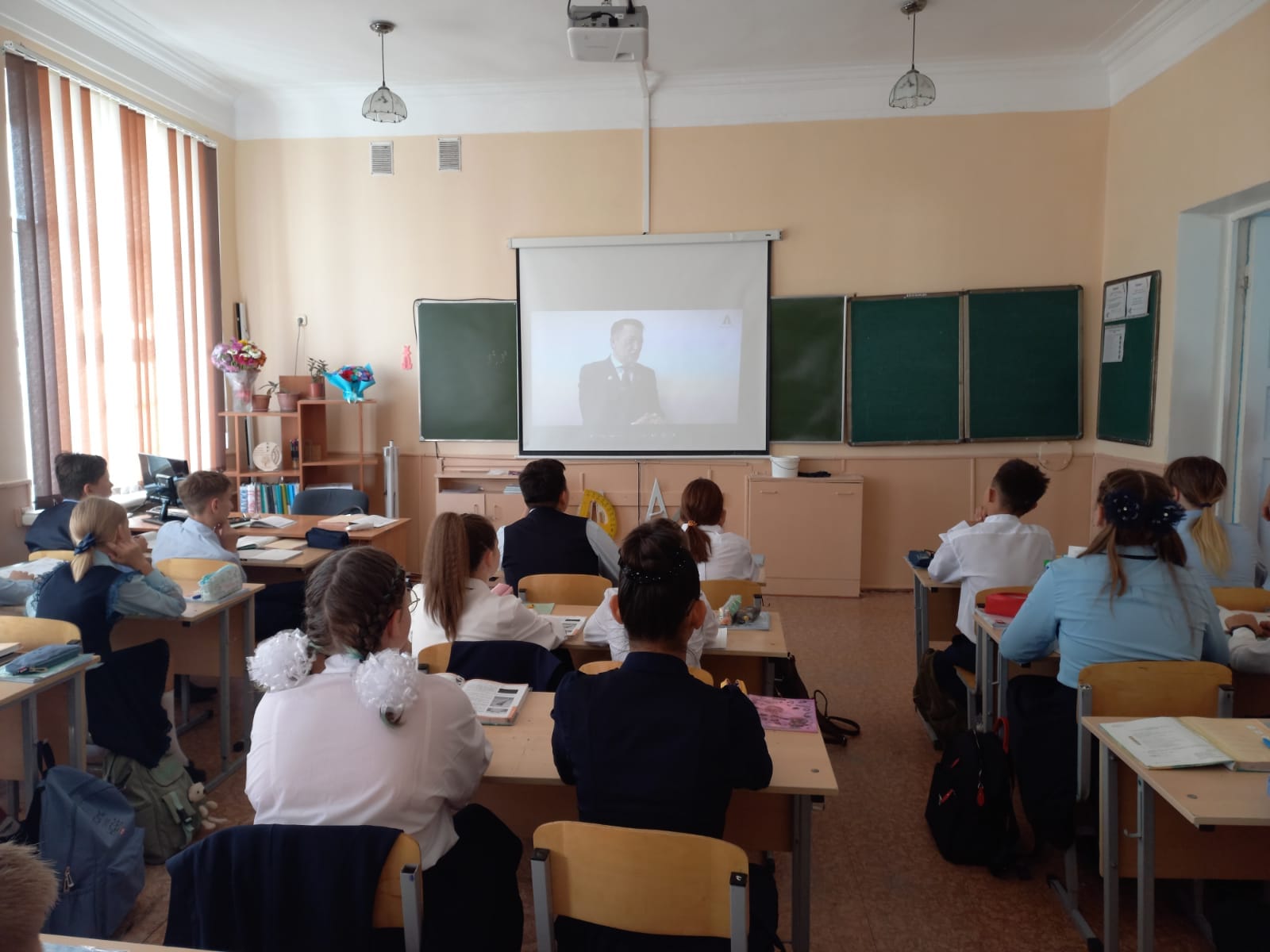 07.10.22 г. в целях борьбы с коррупцией нашу школу посетил областной информационный караван и провел пропагандистский семинар по борьбе с коррупцией. В семинаре приняли участие родители, учителя и учащиеся старших классов. Руководитель Специальной мониторинговой группы по внешнему анализу и оценке при департаменте по Карагандинской области Жумабеков Бейбит Кайыржанович. Гостя встретили агид бригада школы клуба Адал Ұрпақ и президент школы Марков Даниил, он ознакомил с антикоррупционной работой и «Адалдық аланы», показали работу магазина честности .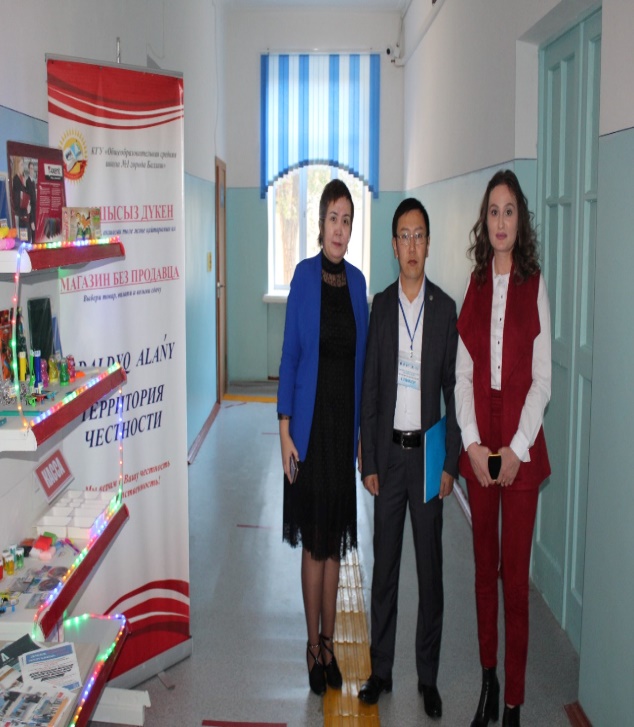 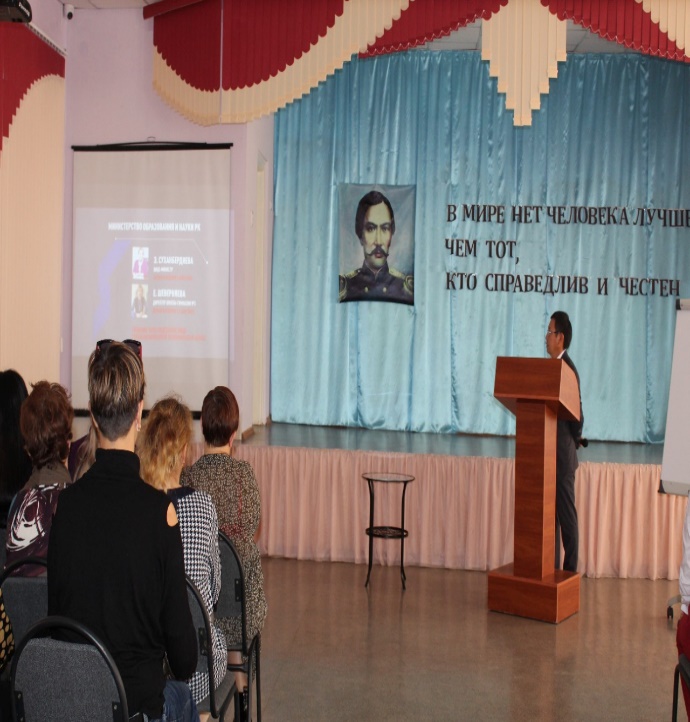 В октябре месяце прошел  «Антикоррупционный караван». Ученики нашей школы учавствовали в КВН, на данную тематику, а так же приняли участие  в конкурсе на лучший рисунок о коррупции. 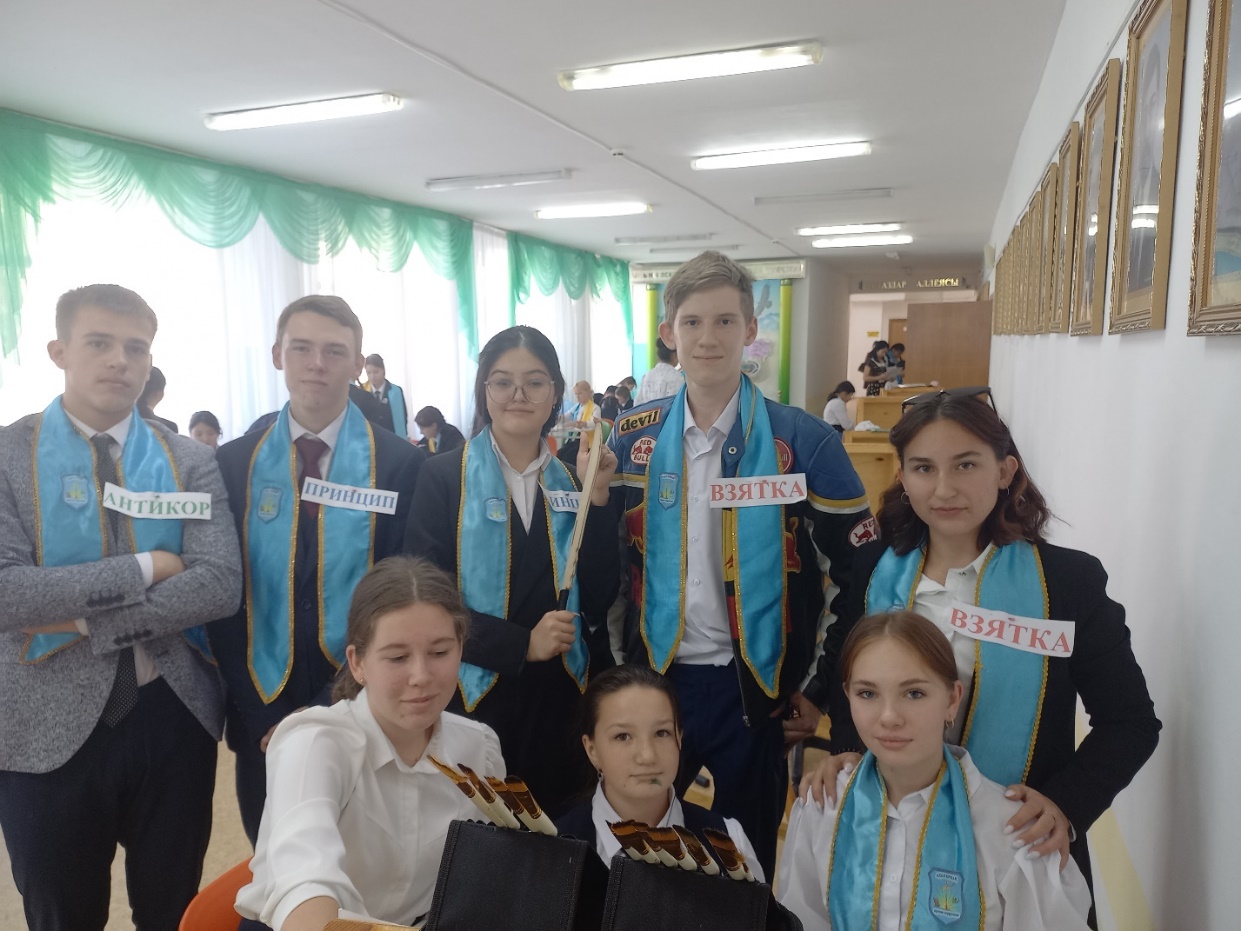 В ОШ №1 ко Дню учителя стартовала акция "Поздравь своего учителя!" Видео поздравление школьников и учителей и сразу параллельно прошла антикоррупционная  акция "Вместо букета газета, вместо подарка -поделка". Ученики школы делали подарки для классного руководства своими руками и вручали их учителям.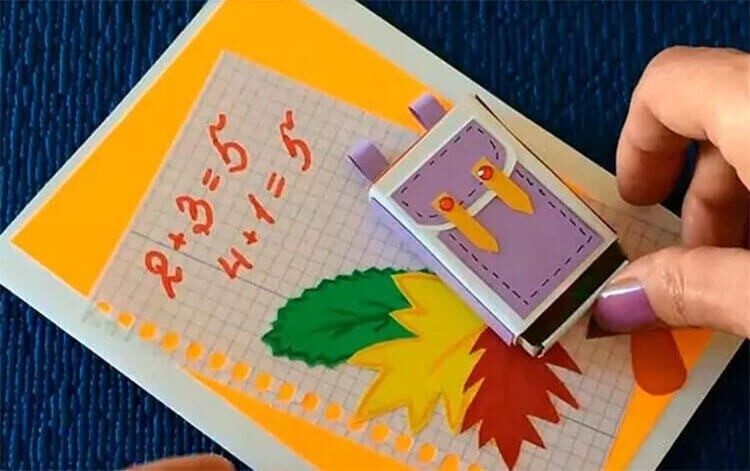 Старшая вожатая Пяткова О.В. провела классный час с учениками 5 классов на тему «Мои права и обязанности». В течении года с детьми регулярно проводятся классные часы по данной теме. Дети очень хорошо знают свои права и обязанности, но именно обязанности, перед школой и обществом, вызывает у них множество вопросов, споров и эмоций. Которые мы решаем при помощи диалога.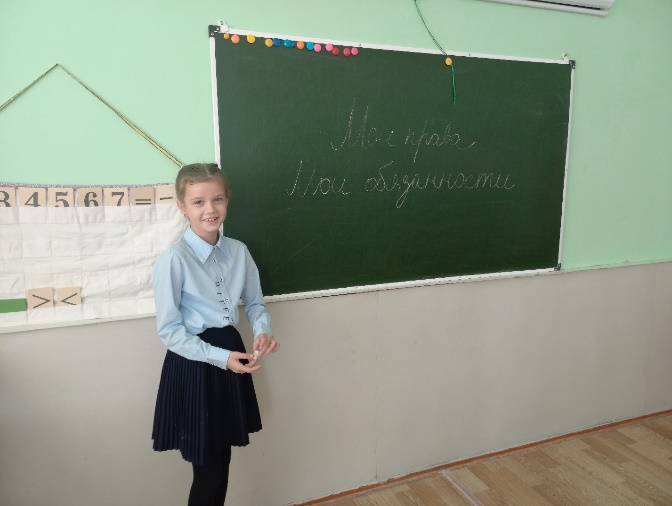 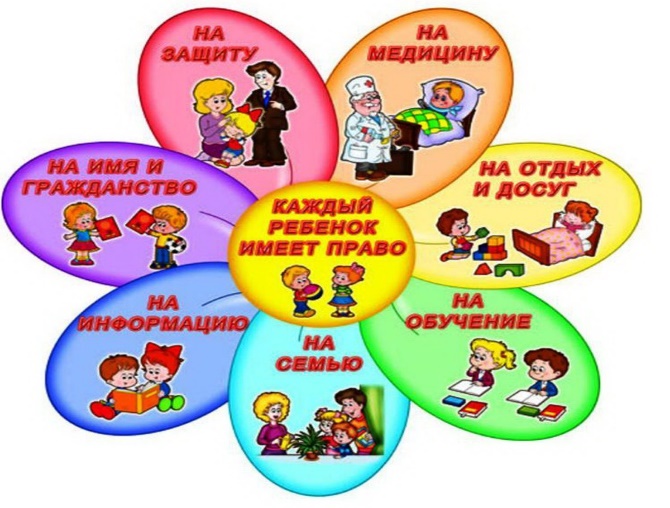 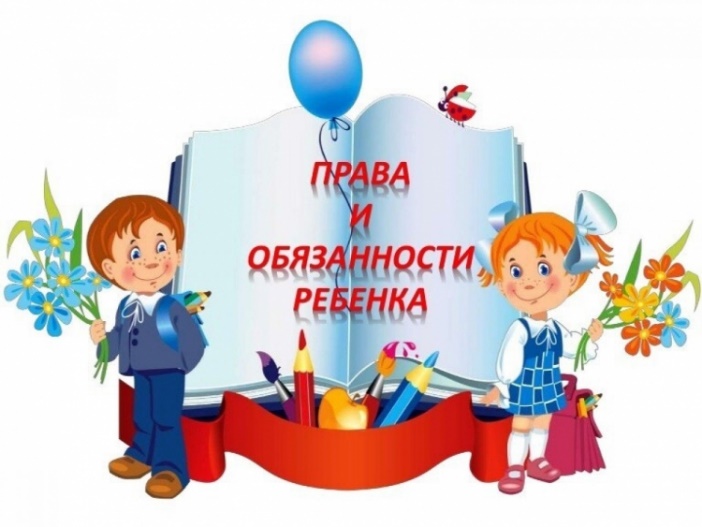 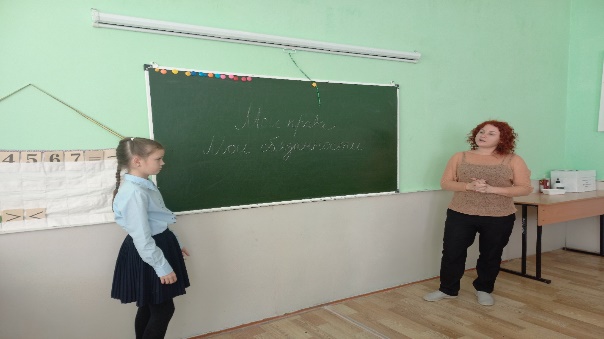 10.11.2022. В КГУ "ОШ№1"Президент фракции информации Шамсутдинов Данил, провёл мероприятие на тему "Мои права и обязанности " с учениками 3-4  классов. Очень важно уже в раннем возрасте говорить и объяснять детям о их правах, но также не забывать и о своих обязанностях, перед семьей, школой и обществом.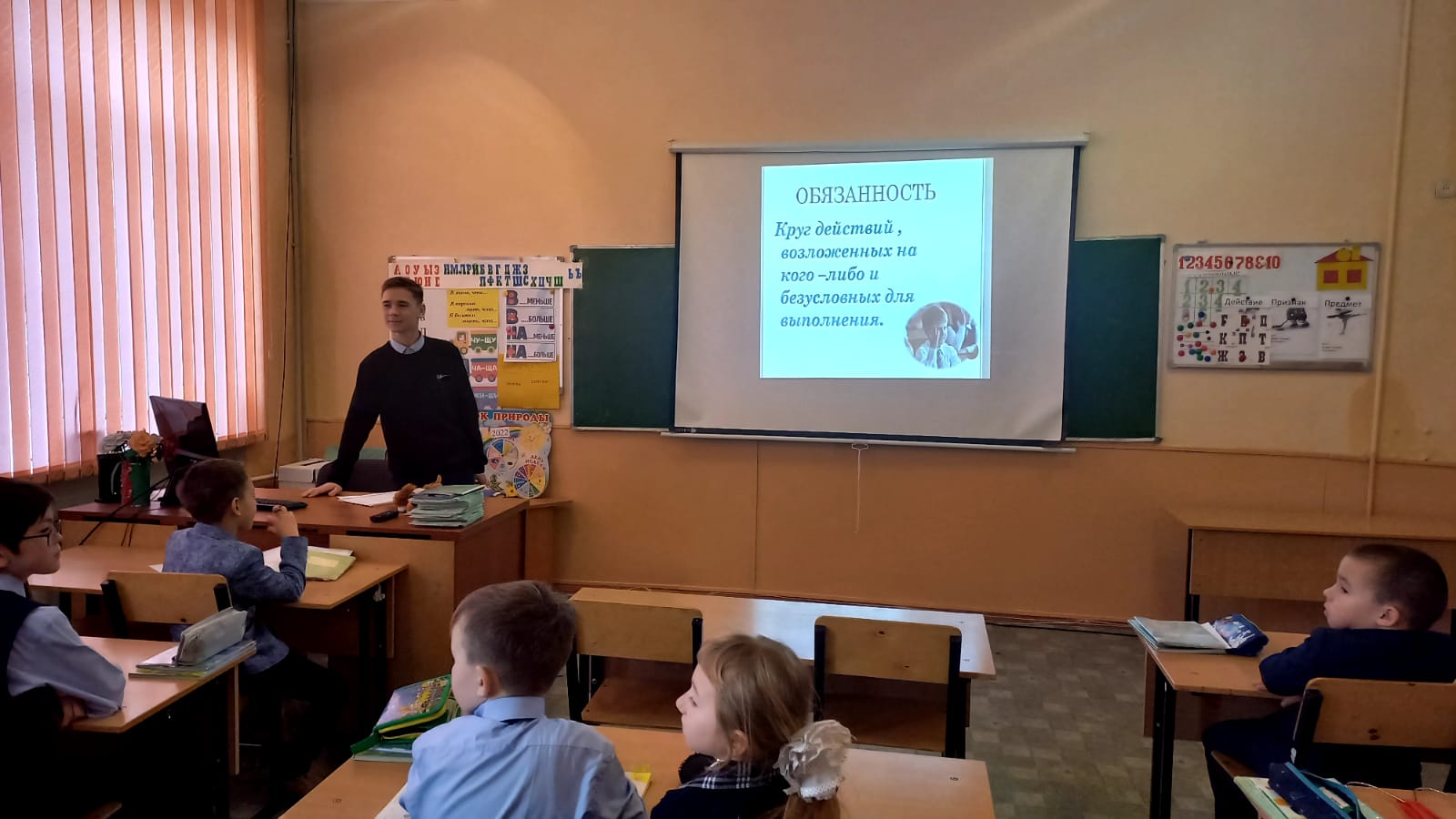 19.12.2022 . В КГУ "ОШ№1"прошел "Час добропорядочности" с 5 по 8 классы.Не прячьте доброты своей,Откройте сердце всем наружу.Тем, что имеете, щедрей Делитесь, распахните душу.2.Дарите только теплоту:Ребёнку, женщине и другу,И отодвиньте пустотуЖизнь всё вернёт сполна по кругу. 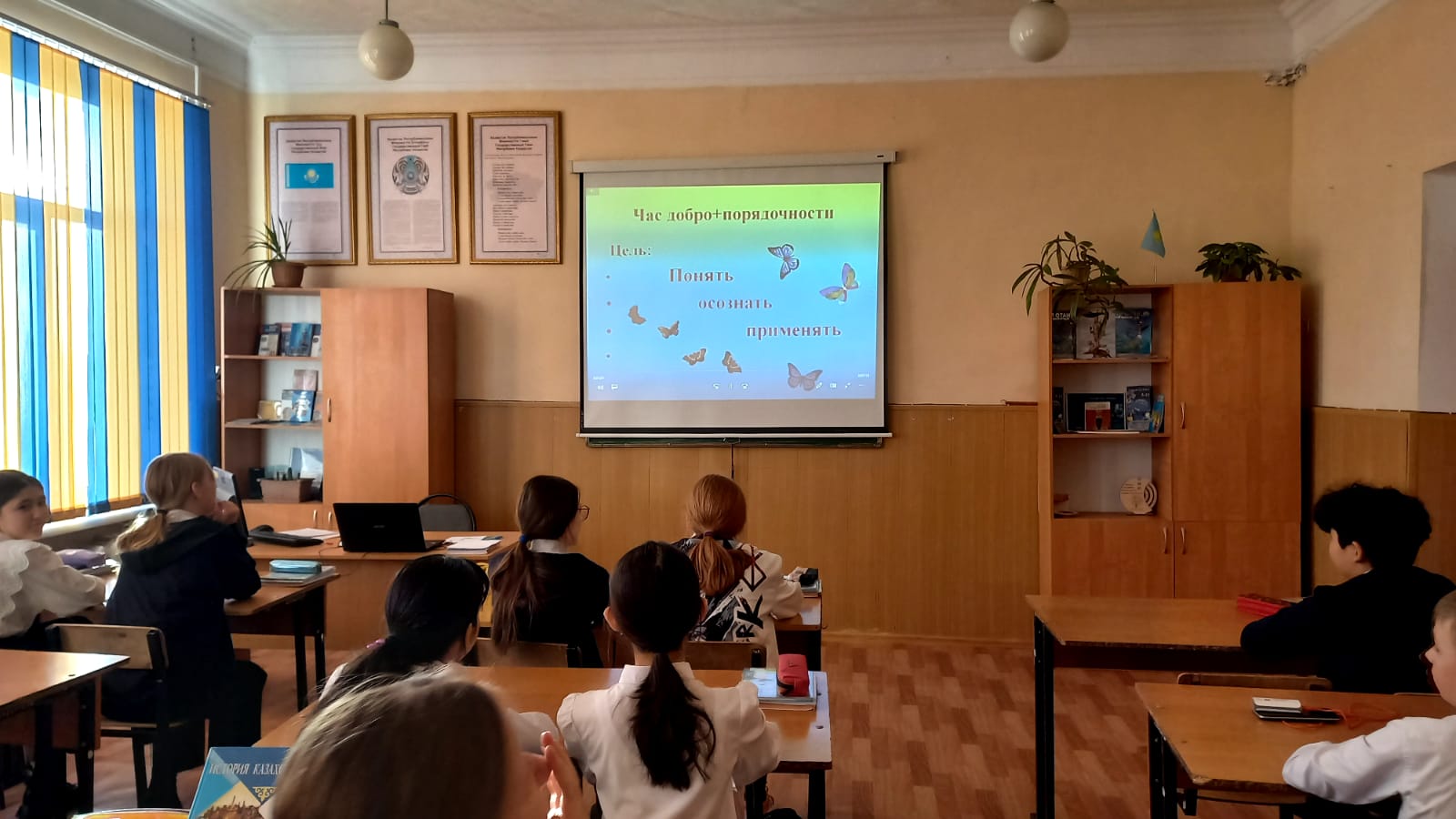 Члены клуба Адал Ұрпак,   периодически производят,   оформление стенда о противодействии коррупции, проводятся встречи , раздаются буклеты на данную тему, проводятся акции на лучшийрисунок среди среднего и старшего звена. .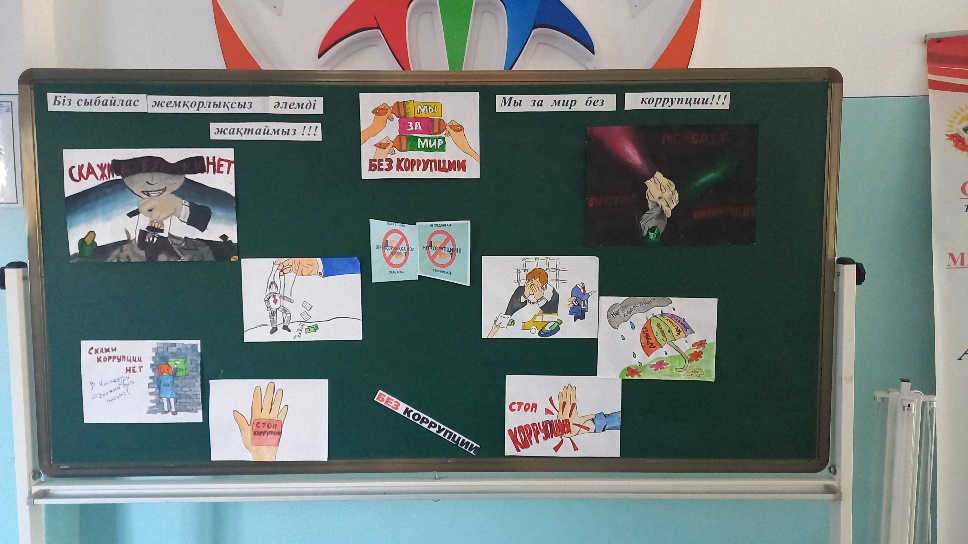 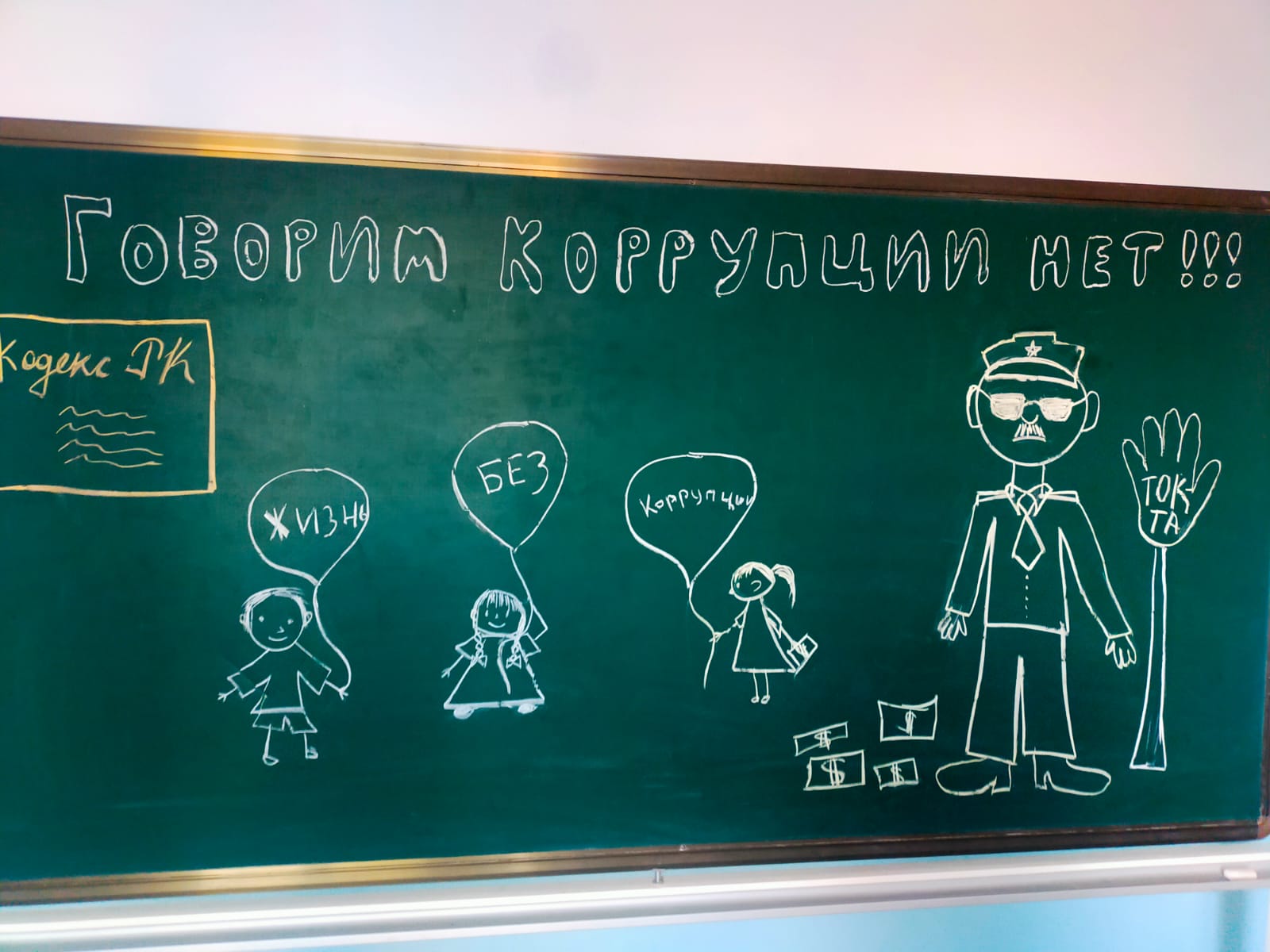 В КГУ ОШ №1 прошел антикоррупционный анонимный тест -опросник среди учеников 8-9 классов. Основными  источниками информации о коррупции служат ? Серьезна ли проблема коррупции?Главная причина распространения коррупции?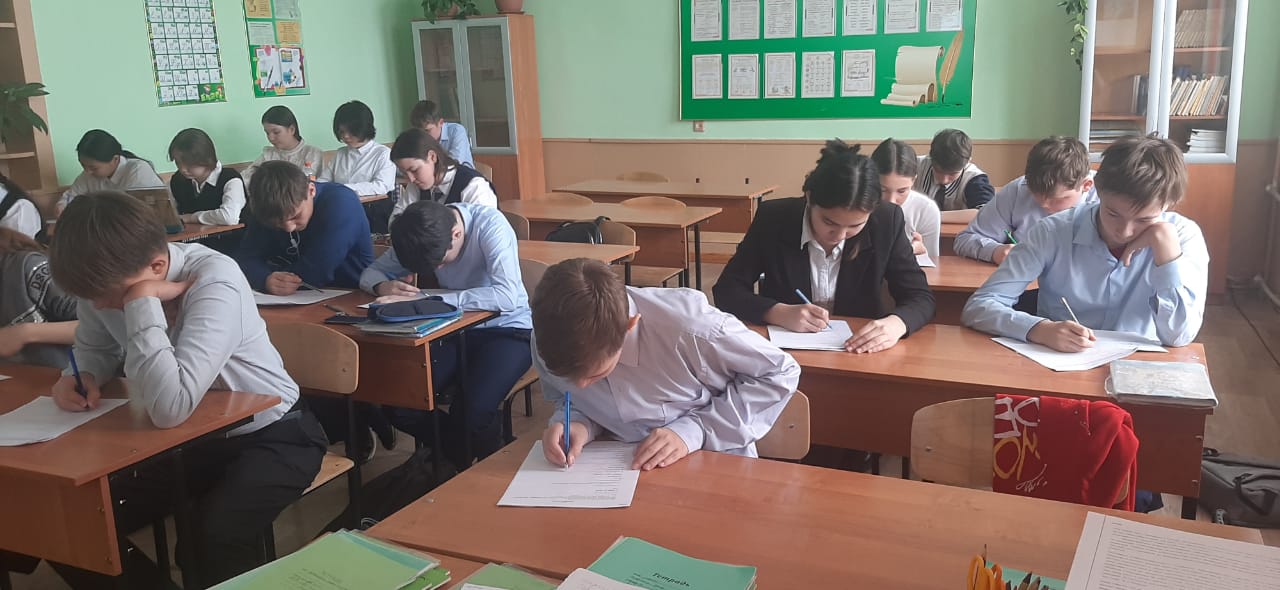  Сегодня старшая вожатая Пяткова О.В. провела в младшем звене урок « Детям о коррупции» Цель: создание условий для формирования у детей антикоррупционного мировоззрения Задачи: 1. Объяснить детям понятие коррупция, где можно  с ней столкнуться и что делать ,если мы стали свидетелями коррупции.  2. Уточнить знания детей о честности, порядочности, правдивости.3. Просмотр и объяснение детей, антикоррупционных рисунков.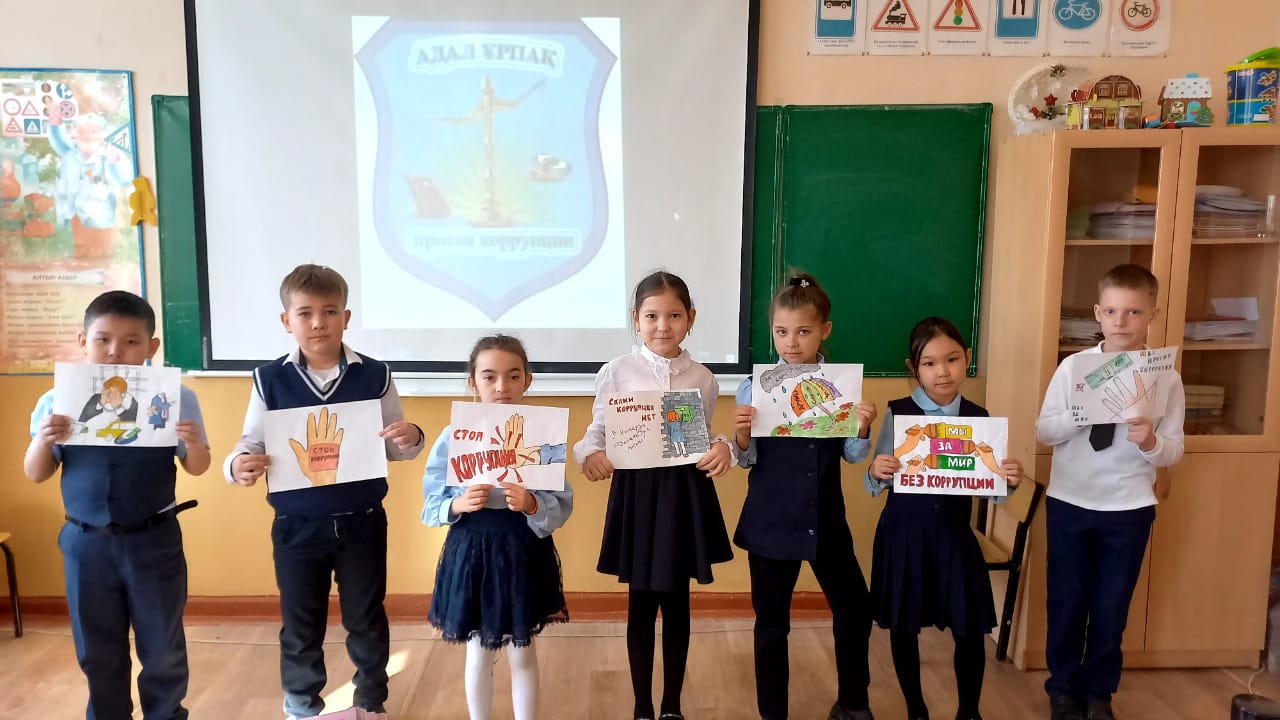 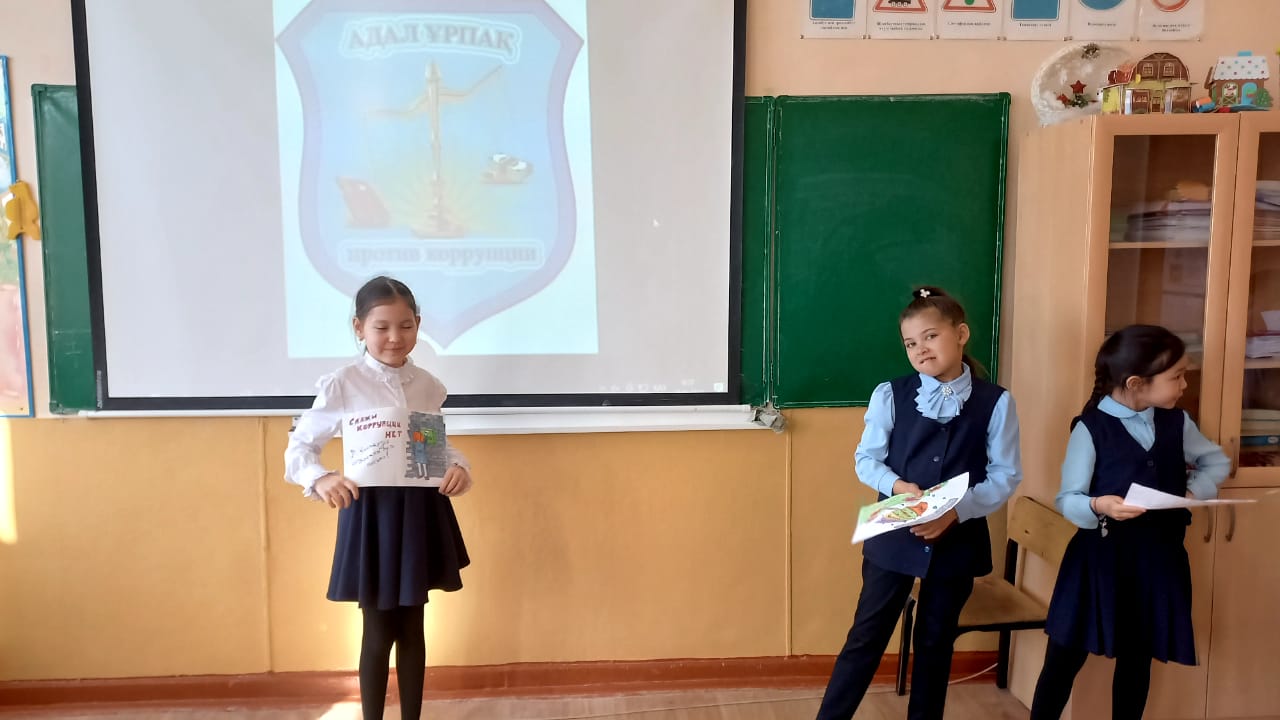 14.04.2023 Шамсутдинов Данил провел в 7 классах мини квест по коррупции. Ребята смогли через игровую форму, проверить свои знания и вспомнить о том, что проходили по коррупции в течении года. Как как говорят: «Повторение- мать учения»…. .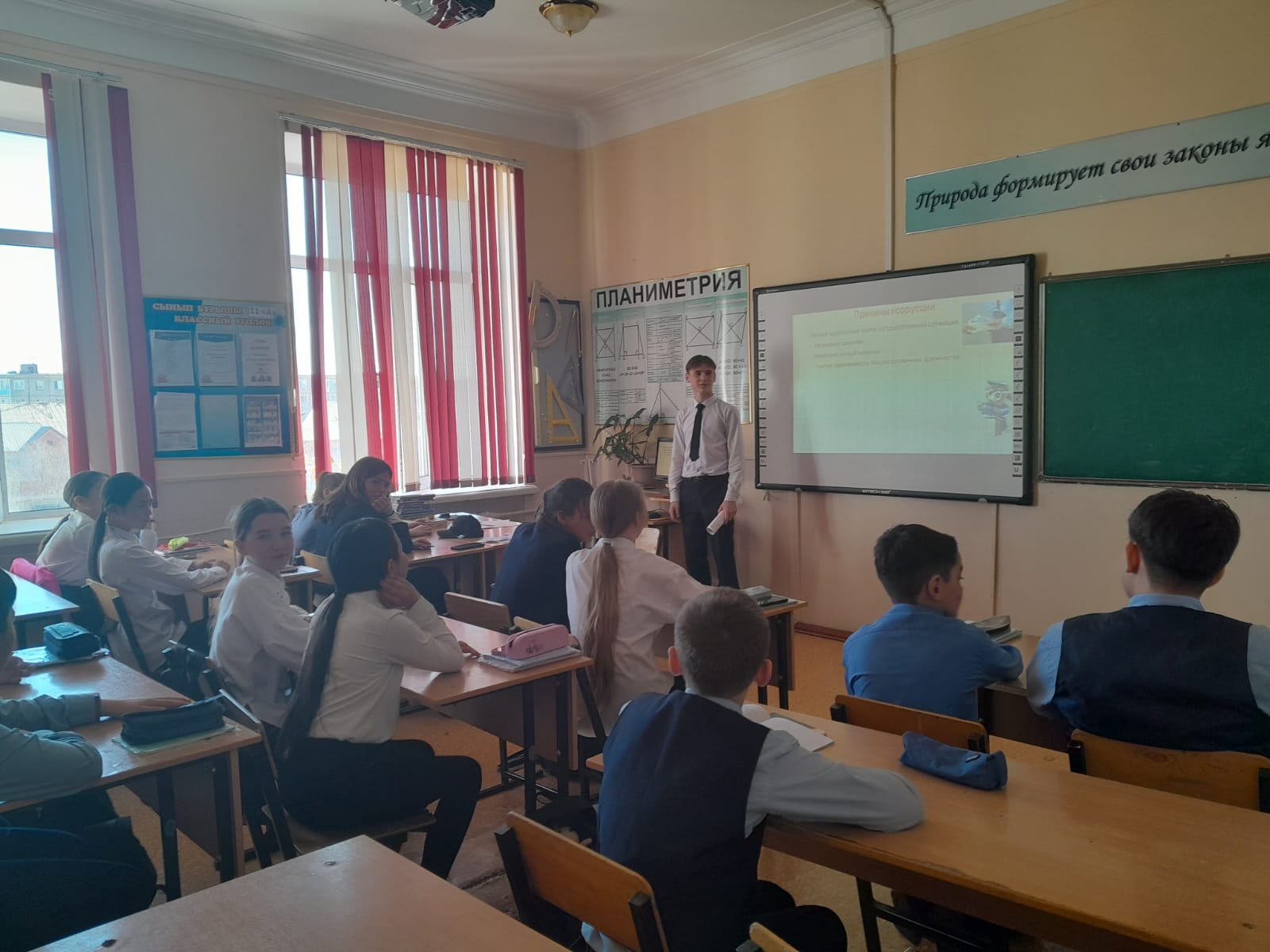 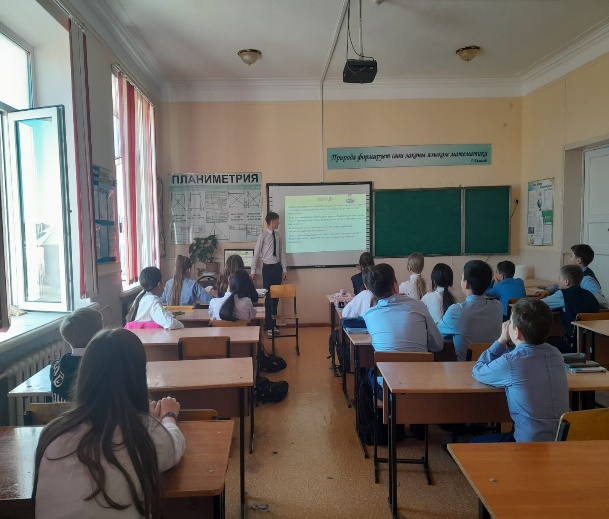 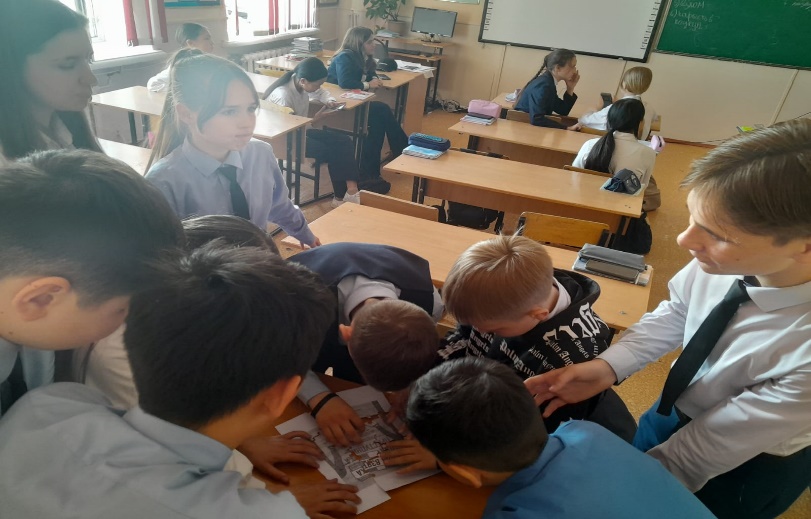 12.01.2023 Старшая вожатая Пяткова О.В. совместно со студентами педагогического училища,провели театрализованную сценку в 8 классе «Закон, взятка, честность.» Как можно сохранить честность в современном мире как научится не нарушать закон и как уберечь себя от взяточничества.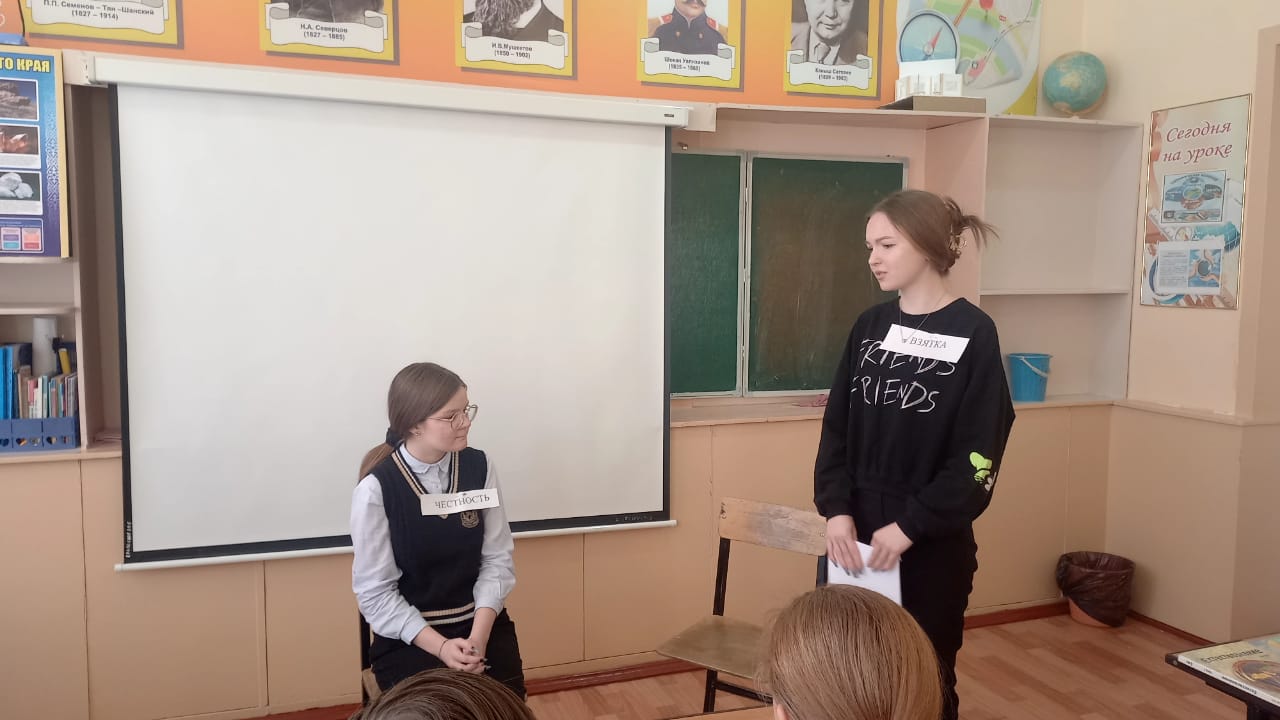 27.09.2022 Сегодня в КГУ ОШ1 прошло заседание клуба "Адал Урпак". На повестке дня проведение акции " Вместо букета- газета, вместо конфет- поделка".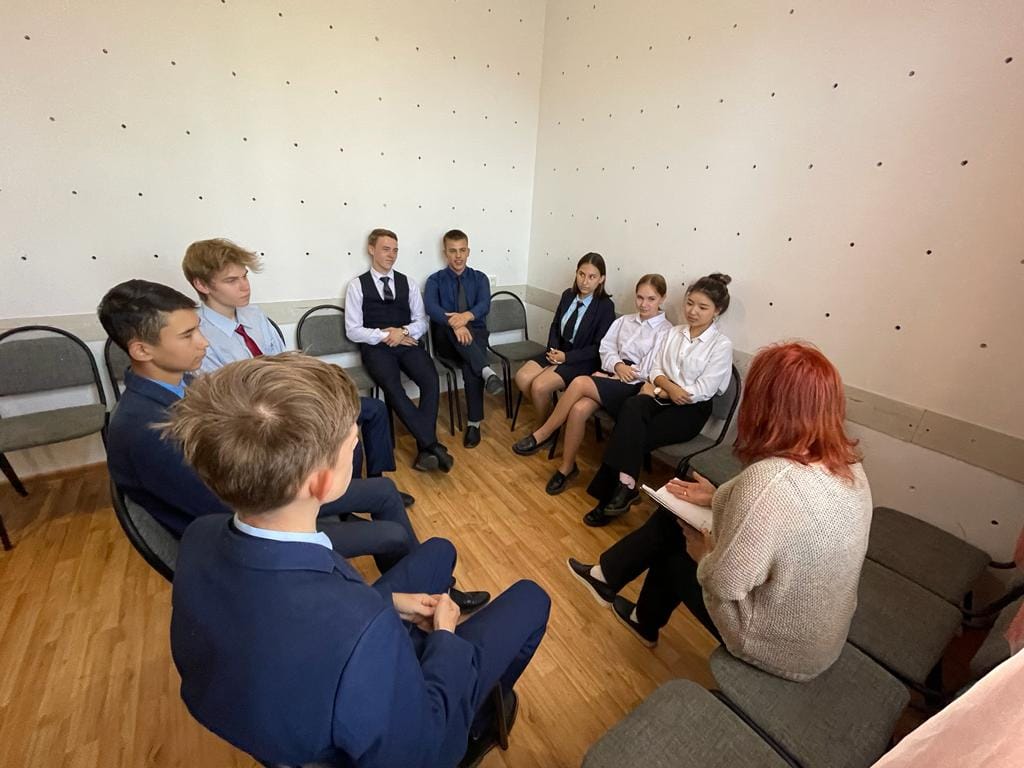 